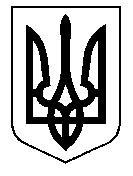 ТАЛЬНІВСЬКА РАЙОННА РАДАЧеркаської областіР  І  Ш  Е  Н  Н  Я18.11.2014                                                                                          № 34-14/VIПро  надання щорічної відпусткиголові районної ради Руснак Н.П.                                                                        Відповідно до статей 43,55,56,59 Закону України «Про місцеве самоврядування в Україні», статті  21 Закону України «Про службу в органах місцевого самоврядування», статті 10 Закону України «Про відпустки», постанови Кабінету Міністрів України від 09.03.2006 № 268 «Про упорядкування структури та умов оплати праці працівників апарату органів виконавчої влади, органів прокуратури, судів та інших органів» із змінами,   рішення районної ради від 31.01.2014 № 26-10/VI  «Про структуру, чисельність, кошторис витрат на утримання районної ради, її виконавчого апарату та оплату праці голови районної ради і його заступника в 2014 році»,  розглянувши заяву голови районної ради Руснак Н.П. та врахувавши пропозиції президії районної ради,  районна рада ВИРІШИЛА:1. Надати голові Тальнівської районної ради Руснак Наталії Петрівні частину щорічної відпустку за період роботи з 21.03.2014 по 20.03.2015                              на 20 календарних днів з 01 по 20 грудня 2014 року включно.2. Виплатити Руснак Н.П. матеріальну допомогу для оздоровлення та матеріальну допомогу для вирішення соціально-побутових питань у розмірах середньомісячної заробітної плати.3. Контроль за виконанням рішення покласти на постійні комісії районної ради з питань регламенту, депутатської діяльності та етики та з питань планування, бюджету і фінансів. Голова районної ради                                                                Н.Руснак